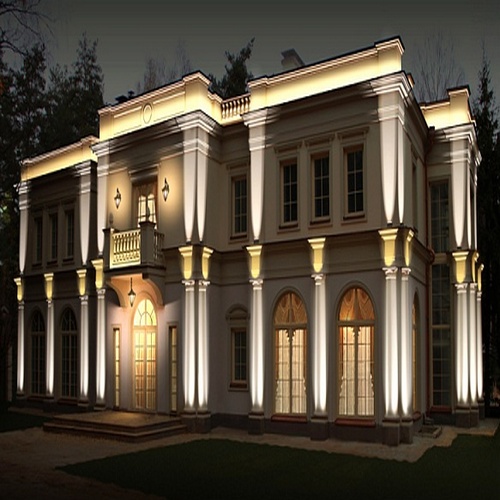 Освещение фасадов светодиодамиВсе живое, как известно, тянется к свету, и с наступлением темноты жизнь, как будто замирает. Но с темпами развития осветительных технологий, целые города и частные владения ночью погружаются в новый мир, где царит атмосфера мерцающих огней и радужных красок.  Компания «Архитектурный свет» стремится сделать жизнь людей ярче и светлее. Мы уже более пяти лет осуществляем световое оформление зданий, архитектурных памятников, ландшафтов при помощи высококачественного оборудования из Европы и от лидеров Российского рынка светотехники. Мы работаем с различными источниками света: металлогалогенными прожекторами, люминесцентными лампами, неоновыми подсветками, а также производим освещение фасадов светодиодами.Использование светодиодов в освещении сегодня является распространенным явлением, а все потому, что эти источники света обладаю массой достоинств по сравнению с другими световыми технологиями:Долговечность. Срок беспрерывной эксплуатации может доходить до 10 лет и более Не меняет своих характеристик и срока эксплуатации от частых циклов включения и выключения, в отличие от ламп накаливанияЭкономичность. Потребляет очень мало электроэнергииВысокая прочность Не нагреваетсяПрекрасно справляется с работой при низких температурахРазнообразие цветаВысокая светоотдача. Новейшие технологии позволили добиться от светодиодов такого же светового излучения, как у металлогалогенных ламп, порядком 160 лм/Вт.Экологически безопасный вид ламп, так как не содержит вредных веществ и не излучает ультрафиолет При включении выдает сразу полную яркость, а не набирает её в течение определенного времени, как люминесцентные лампы Угол излучения может варьироваться от 20° до 180° В последнее время отмечается тенденция снижения стоимости светодиодовКомпактные размеры позволяют легко монтировать и применять светодиоды в других источниках света При осуществлении подсветки фасада загородного дома  наряду со световым дизайном и функциональностью света, необходимо учитывать и экономическую сторону вопроса. Именно поэтому в реализации проекта освещения коттеджа и прилегающей территории зачастую производится ландшафтная подсветка и освещение фасадов светодиодами. Возможность использования светодиодных ламп в прожекторах, а также с учетом технологических разработок, практически любой метод освещения может воплощаться LED светильниками.Наша компания предлагает огромный выбор осветительного LED оборудования, в том числе и наши личные разработки:Разнообразные прожектораСветодиодные лентыУдлиненные светильники Цветные лампыНастенные светильники: навесные и встраиваемыеБоллардыУличные фонариПрименяя светодиодные источники света при  освещении фасадов частных домов, наши специалисты могут осуществлять различные методики светового оформления: Контурную подсветку, выделяя линии постройки и отдельные детали декора здания и ландшафта Локальную подсветку, подчеркивая основные и наиболее значимые участки и элементы строения, акцентируя на них вниманиеСкрытую подсветку, которая оттеняя не освещенные участки фасада, создает новый образ всего здания или же выделяет его архитектурную линиюДинамичную подсветку, применяя разнообразие цветов для светового оформления фасада и декорирования территории Подсветка зданий от ООО «Архитектурный свет» - это воплощение в жизнь даже самых невероятных фантазий.